Специальные возможности Siemens MC35i Terminal:  функция телефонного справочника   многосторонняя связь   передача сигналов многочастотного набора (DTMF)Внешние интерфейсы Siemens MC35iT:  разъем для подключения сетевого блока питния   разъем для подключения телефонной трубки   держатель для миниатюрных карт SIM   разъем для подключения антенны FME   интерфейс RS232 (V.24/V.28 разъем Sub-D)Комплект поставки GSM модем Siemens MC35i Terminal:  GSM модем Siemens MC35i Terminal   ИнструкцияТовар: Siemens MC35iGSM терминал Siemens MC35i Terminal - конструктивно законченный. GSM модем, используется передачи данных и SMS в стандарте GSM900/1800. Управление осуществляется модемными AT-командами. Siemens MC35i Поддерживает технологию GPRS class8.
Для работы с GSM модем Siemens MC35i необходимо подключить к его внешним разъёмам антенну, источник постоянного тока и любой микропроцессорный контроллер или компьютер типа IBM РС по последовательному СОМ-порту (RS-232).Управление осуществляется модемными AT-командами. Дополнительно можно подключить внешнюю телефонную трубку и использовать Siemens MC35i Terminal как стационарный сотовый телефон. Стандартные интерфейсы и встроенное устройство чтения карт SIM делают простым и быстрым универсальное применение устройства в качестве двухдиапазонного терминала GSM. Функциональные возможности и прочный корпус устройства облегчают быструю реализацию новых приложений в областях телеметрии 
Функциональные возможности терминала соответствуют функциональным возможностям GSM/GPRS модем Siemens MC35i Terminal и расширены добавлением устройства чтения карт SIM, интерфейса RS232, аналогового интерфейса для подключения телефона и широким диапазоном напряжений питания. 
Все внешние интерфейсы GSM-терминала Siemens MС35iT надежно интегрированы в корпусе устройства. Штекерные соединения соответствуют стандартам и пригодны для использования в условиях вибрации. Отличительные особенности Siemens MC35i Terminal:  Два диапазона частот EGSM900 / GSM1800;   Передача данных, речи текстовых сообщений SMS и факсов;   Соответствие требованиям R&TTE, GCF;   Простота интеграции;   Стандартные интерфейсы;   Светодиодный индикатор режимов работы;   Широкая область применения;   Компактность, легкость, высокая производительность. Области применения Siemens MC35i:  Системы управления движением и навигации;   Телесервис;   Системы безопасности;   Телематика;   Телеметрия;   Дистанционный контроль;   Дистанционные измерения;   Торговые автоматы. Технические характеристики Siemens MC35i Terminal:Двухдиапазонный EGSM900/GSM1800 
Полное соответствие стандарту GSM фаза 2/2+Да
ДаВыходная мощность:   класс 4 для EGSM900, Вт   класс 1 для GSM1800, Вт 
2
1Управление с помощью АТ-командДаДиапазон входных напряжений, В+8 ... +30 Масса, кг, не более0,13Габаритные размеры, мм, не более65x74x33Допуск к эксплуатацииR&TTE, GCFАудио:   режим Half rate (HR)   режим Full rate (FR)   режим Enhanced full rate (EFR) 
Да
Да
ДаSMS:   точка-точка МТ и МО   широковещательная рассылка SMS   режимы Text и PDU 
Да
Да
ДаДанные:   CSDflo   USSD   непрозрачный режим 
14,4 кбит/с 
Да
V.110.V.32Факс:   группа   класс 
3
1,2GPRSДа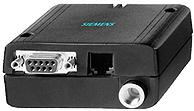 